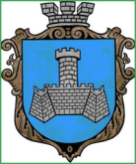 УКРАЇНАХМІЛЬНИЦЬКА МІСЬКА РАДАВІННИЦЬКОЇ ОБЛАСТІВиконавчий комітетРІШЕННЯВід ___.___.2022 року                                                                                    №______Про відзначення Подяками Хмільницького міського головижителів Хмільницької міської територіальної громади до професійних святВраховуючи листи начальника відділу культури і туризму Хмільницької міської ради Цупринюк Ю.С. від 22.06.2022 року №1959/01-24, генерального директора КНП «Хмільницька ЦЛ» Кравчука О.М. від 22.06.2022 року №1967/01-24, начальника управління освіти, молоді та спорту Хмільницької міської ради Оліха В.В. від 22.06.2022 року №1968/01-24, начальника управління житлово-комунального господарства та комунальної власності Хмільницької міської ради Києнко Г.Г. від 22.06.2022 року №1973/01-24, в.о. начальника управління праці та соціального захисту населення Хмільницької міської ради Перчук Л.П. від 23.06.2022 року №1990/01-24, директора територіального центру соціального обслуговування (надання соціальних послуг) Вепрінцової Н.С. від 23.06.2022 року №1993/01-24, директора КНП «Хмільницький ЦПМСД» Дубової Л.М. від 23.06.2022 року №1997/01-24, в.о. начальника фінансового управління Хмільницької міської ради Присяжнюк О.В. від 24.06.2022 року №2019/01-24, начальника відділу бухгалтерського обліку, головного бухгалтера Хмільницької міської ради Єрошенко С.С. від 24.06.2022 року №2020/01-24, начальника КП «Хмільниккомунсервіс» Хмільницької міської ради Прокоповича Ю.І. від 24.06.2022 року №2006/01-24, директора КП «Хмільникводоканал» Хмільницької міської ради  Бойка С.П. від    27.06.2022 року №2033/01-24, начальника Хмільницького районного відділу поліції Головного управління Національної поліції у Вінницькій області Романюка В.О. від 28.06.2022 року №2043/01-19, відповідно до рішення виконавчого комітету Хмільницької міської ради від 22.12.2021 року №692 «Про відзнаки міського рівня на території Хмільницької міської територіальної громади», рішення 14 сесії Хмільницької міської ради 8 скликання від 24.06.2021 року № 573 «Про затвердження Комплексної програми розвитку культури та туризму Хмільницької міської територіальної громади на 2022-2026 роки» (зі змінами) та рішення 24 сесії міської ради 8 скликання від 10 грудня 2021 року №946 «Про Порядки використання коштів міського бюджету, передбачених на фінансування заходів Комплексної програми розвитку культури та туризму Хмільницької міської територіальної громади на 2022-2026 роки (зі змінами)», керуючись ст.ст. 40, 59, 59-1 Закону України “Про місцеве самоврядування в Україні”, виконавчий комітет  Хмільницької міської радиВ И Р І Ш И В:1. Відзначити Подяками Хмільницького міського голови до Дня бухгалтера України наступних громадян:- Галушу Оксану Вікторівну, спеціаліста І категорії – економіста відділу культури і туризму Хмільницької міської ради;- Босенко Світлану Миколаївну, головного бухгалтера комунального закладу «Бібліотека для дорослих» Хмільницької міської ради;- Лукіянчук Надію Михайлівну, головного бухгалтера комунального закладу «Історичний музей м. Хмільник» Хмільницької міської ради;- Щуцьку Аллу Дмитрівну, економіста з праці відділу бухгалтерського обліку і звітності комунального некомерційного підприємства «Хмільницька центральна лікарня» Хмільницької міської ради;- Долєвич Таїсію Олександрівну, бухгалтера відділу бухгалтерського обліку і звітності комунального некомерційного підприємства «Хмільницька центральна лікарня» Хмільницької міської ради;- Матвієнко Валентину Павлівну, бухгалтера відділу бухгалтерського обліку і звітності комунального некомерційного підприємства «Хмільницька центральна лікарня» Хмільницької міської ради;- Карнаущук Наталію Олександрівну, бухгалтера відділу бухгалтерського обліку і звітності комунального некомерційного підприємства «Хмільницька центральна лікарня» Хмільницької міської ради;- Наумчак Наталію Григорівну, бухгалтера Централізованої бухгалтерії управління освіти, молоді та спорту Хмільницької міської ради;- Троян Світлану Сергіївну, бухгалтера Централізованої бухгалтерії управління освіти, молоді та спорту Хмільницької міської ради;- Бохенко Катерину Тимофіївну, бухгалтера Централізованої бухгалтерії управління освіти, молоді та спорту Хмільницької міської ради;- Павленко Людмилу Віталіївну, начальника відділу бухгалтерського обліку, планування та прогнозування - головного бухгалтера управління житлово - комунального господарства та комунальної власності Хмільницької міської ради;- Шиндерук Валентину Володимирівну, начальника відділу бухгалтерського обліку та звітності - головного бухгалтера управління праці та соціального захисту населення Хмільницької міської ради;- Корчак Галину Миколаївну, головного бухгалтера територіального центру соціального обслуговування (надання соціальних послуг) Хмільницької міської ради;- Волинець Ольгу Михайлівну, головного бухгалтера комунального некомерційного підприємства «Хмільницький центр первинної медико – санітарної допомоги» Хмільницької міської ради;- Шулакову Олену Володимирівну, головного бухгалтера КП «Хмільниккомунсервіс» Хмільницької міської ради;- Захарченко Валентину Іванівну, начальника  відділу бухгалтерського обліку та звітності – головного бухгалтера фінансового управління Хмільницької міської ради;- Чикотун Валентину Володимирівну, заступника начальника відділу бухгалтерського обліку та звітності – заступника головного бухгалтера  фінансового управління Хмільницької міської ради;- Шмаль Тетяну Геннадіївну, головного спеціаліста – бухгалтера відділу бухгалтерського обліку Хмільницької міської ради;- Міщук Наталію Леонідівну, бухгалтера КП «Хмільникводоканал» Хмільницької міської ради; - Нечипорук Зою Пилипівну, бухгалтера КП «Хмільникводоканал» Хмільницької міської ради.2. Відзначити Подяками Хмільницького міського голови з нагоди Дня  Національної поліції України наступних осіб:- Поповича Олександра Миколайовича, слідчого слідчого відділення Хмільницького РВП ГУНП у Вінницькій області, старшого лейтенанта поліції;- Чебаненка Євгена Миколайовича, старшого дізнавача сектору дізнання Хмільницького РВП ГУНП у Вінницькій області, капітана поліції;- Франчука Анатолія Васильовича, оперуповноваженого сектору кримінальної поліції Хмільницького РВП ГУНП у Вінницькій області, капітана поліції;- Новака Андрія Віталійовича, оперуповноваженого сектору кримінальної поліції Хмільницького РВП ГУНП у Вінницькій області, старшого лейтенанта поліції;- Бартащук Яну Павлівну, старшого інспектора сектору кадрового забезпечення Хмільницького РВП ГУНП у Вінницькій області, лейтенанта поліції;- Загребельного Вадима Івановича, старшого інспектора з ювенальної превенції сектору превенції Хмільницького РВП ГУНП у Вінницькій області, лейтенанта поліції;- Осаволюка Дмитра Вікторовича, інспектора сектору реагування патрульної поліції Хмільницького РВП ГУНП у Вінницькій області, старшого лейтенанта поліції;3. Вручити сертифікати на отримання одноразової грошової винагороди особам, зазначеним в п.1 та п. 2 цього рішення.4. Затвердити кошторис витрат (додається).5. Контроль за виконанням цього рішення покласти на заступників міського голови з питань діяльності виконавчих органів міської ради згідно з розподілом обов’язків.Міський голова							        Микола ЮРЧИШИНДодатокдо рішення виконавчого комітету від ___.___.2022 р. № ____КОШТОРИС ВИТРАТКеруючий справами виконавчого комітету Хмільницької міської ради                                                               Сергій МАТАШ№з/пНазва видатків КФКВКЕКВСума нагороди(грн.)Податки (грн.)Разом (грн.)Кількість1.Сертифікат на отримання одноразової грошової винагороди02101802730500121,12621,1227--ВСЬОГО:----------500121,12621,1216770,24грн